Le service patrimoine du Pays du Vignoble Nantais vous donne rendez-vous d’avril à septembreLe programme Rendez-vous c’est presque une centaine de dates d’animations autour du patrimoine au Musée du Vignoble Nantais et plus largement dans tout le vignoble nantais, labellisé « Pays d’art et d’histoire ». Des visites, conférences, jeux et ateliers font découvrir le patrimoine local en s’adressant au plus grand nombre : il y en a pour tous les goûts !L’exposition « Héloïse et Abélard : l’invention d’un mythe » au Musée du Vignoble Nantais du 13 mai au 15 août : Labellisée « d’intérêt national », elle retrace l’histoire du couple devenu mythique à travers le regard des artistes romantiques du 19e siècle et la présentation d’objets de grandes valeurs comme des reliquaires. Un programme spécial (conférences, visites et enquête) est aussi proposé.Des visites incontournables mais aussi insolites sont programmées tout l’été : du château du Coing à la chaussée des Moines, Clisson et ses paysages d’Italie, le site du Hellfest ou même des visites patrimoniales dans le cadre de TOPO(S).Pour les plus jeunes, c’est le retour de la chasse aux œufs pour Pâques et des vendanges en septembre.  Mais aussi chaque mercredi des vacances le parcours touche-à-tout, une visite guidée pour tout tester. Pour les plus aventuriers, une toute nouvelle mission les attend à Pont Caffino ! Infos et réservations sur le site www.vignoble-nantais.eu  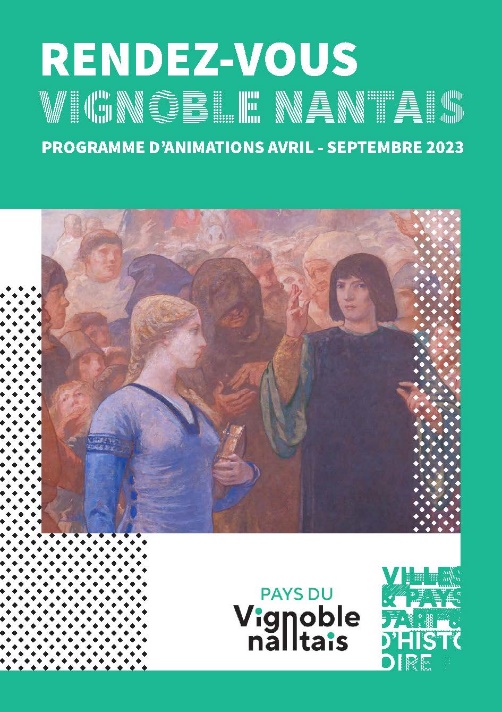 